OPIS ZAŁOŻEŃ PROJEKTU INFORMATYCZNEGOPOWODY PODJĘCIA PROJEKTRealizacja procesów back-office w NIZP-PZH znacząco wpłynie na rozwój e-usług o jak najwyższym poziomie dojrzałości, o szerokim zasięgu i zagwarantowanej interoperacyjności, co w konsekwencji przełoży się na umocnienie NIZP-PZH, jako nowoczesnej placówki spełniającej standardy krajowe i europejskie. Realizacja celu projektu w sposób bezpośredni przełoży się na zwiększenie jakości i dostępności usług wewnętrznych, zoptymalizuje procesy biznesowe, zwiększy wygodę i skróci czas realizacji spraw oraz zmniejszy obciążenia administracyjne (zmniejszenie/wyeliminowanie barier komunikacyjnych, informacyjnych).Identyfikacja problemu i potrzebOpis stanu obecnegoPostać papierowa jest podstawową formą wymiany danych/informacji wewnątrz Instytutu. Instytut posiada wiele rozproszonych baz danych, które gromadzą dane z wykorzystaniem komercyjnych licencji MS ACCESS. Dane są rozproszone w zależności od miejsca ich powstawania – co potwierdza w pełni zasadność potrzeby realizacji projektu. Realizacja kluczowych procesów biznesowych odbywa się obecnie głównie w formie wymiany dokumentacji papierowej, jedynie działalność lecznicza posiada dedykowany, jednak przestarzały system obiegu próbek.Obecnie zdiagnozowanymi barierami jest:1) Brak nowoczesnych rozwiązań IT, w szczególności profesjonalnej usługi www – dane będące w posiadaniu Instytutu są rozproszone, prezentowane w sposób mało przyjazny dla użytkownika końcowego, brakuje rozwiązań niezbędnych do wyszukiwania danych/informacji, ich ponownego wykorzystania,2) Długi czas realizacji procesów wewnętrznych – bez zinformatyzowania procesów nie jest możliwa szybka reakcja ze strony pracowników Instytutu,3) Zbyt wysoki koszt wykonania usługi wewnątrz Instytutu – brak możliwości wymiany elektronicznej danych powoduje konieczność wymiany korespondencji w postaci papierowej (konieczność wykonania kopii dokumentacji, koszty przesłania dokumentacji; ewentualne koszty związane z jej uzupełnieniem, etc.), - koszty te generowane są obecnie w każdym procesie zachodzącym wewnątrz Instytutu,4) Brak zautomatyzowanego procesu związanego z prowadzoną w NIZP-PZH działalnością leczniczą (badania diagnostyczne) uniemożliwia odbiorcom badań szybsze otrzymanie wyników – a co za tym idzie szybsze uzyskanie porady lekarskiej.EFEKTY PROJEKTUCele i korzyści wynikające z projektu <<maksymalnie 2000 znaków>>Udostępnione e-usługi Nie dotyczyUdostępnione informacje sektora publicznego i zdigitalizowane zasoby Nie dotyczyProdukty końcowe projektu KAMIENIE MILOWE KOSZTY Koszty ogólne projektu wraz ze sposobem finansowaniaWykaz poszczególnych pozycji kosztowych <<maksymalnie 2000 znaków>>Koszty ogólne utrzymania wraz ze sposobem finansowania (okres 5 lat)4.4 Planowane koszty ogólne realizacji (w przypadku projektu współfinansowanego – wkład krajowy z budżetu państwa) oraz koszty utrzymania projektu:zostaną pokryte w ramach budżetów odpowiednich dysponentów części budżetowych bez konieczności występowania o dodatkowe środki z budżetu państwa, będą powodować konieczność przyznania dodatkowych kwot.GŁÓWNE RYZYKA Na obecnym etapie, NIZP-PZH nie diagnozuje ryzyka nieterminowej realizacji zadań, biorąc pod uwagę tak duży zakres informatyzacji. NIZP-PZH realizuje obecnie dwa duże projekty w ramach Programu Operacyjnego Polska Cyfrowa, Poddziałanie 2.3.1 „Cyfrowe udostępnienie informacji sektora publicznego ze źródeł administracyjnych i zasobów nauki”(typ projektu: cyfrowe udostępnienie ISP ze źródeł administracyjnych), a doświadczenie zdobyte podczas ich realizacji przełoży się na realizację przedmiotowego projektu.Ryzyka wpływające na realizację projektu Ryzyka wpływające na utrzymanie efektówOTOCZENIE PRAWNE ARCHITEKTURAWidok kooperacji aplikacji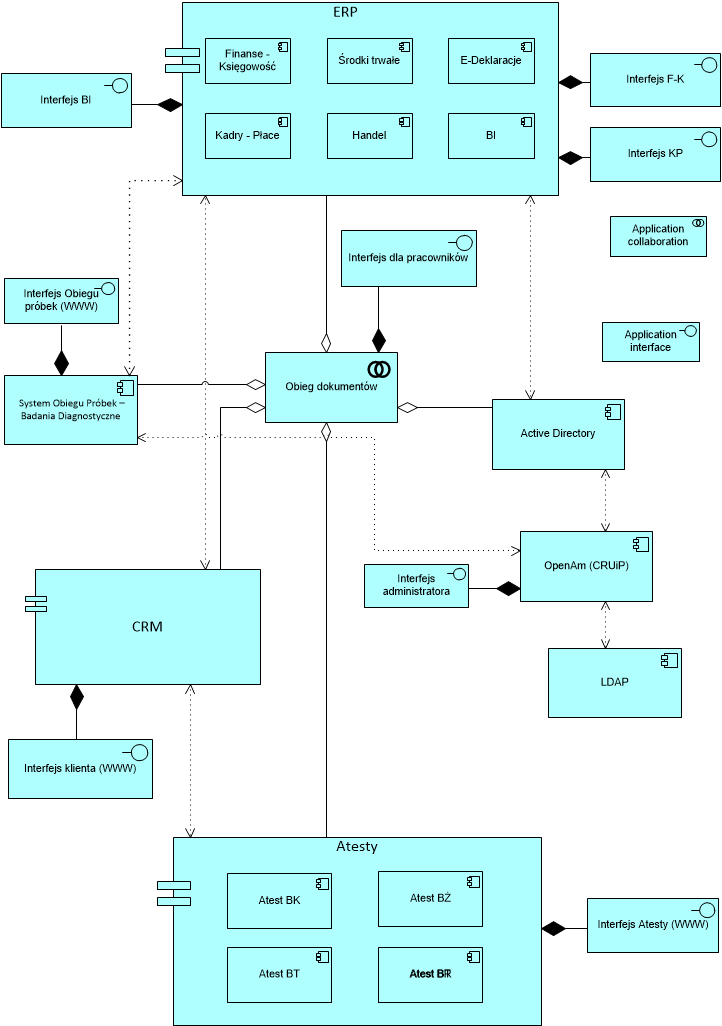 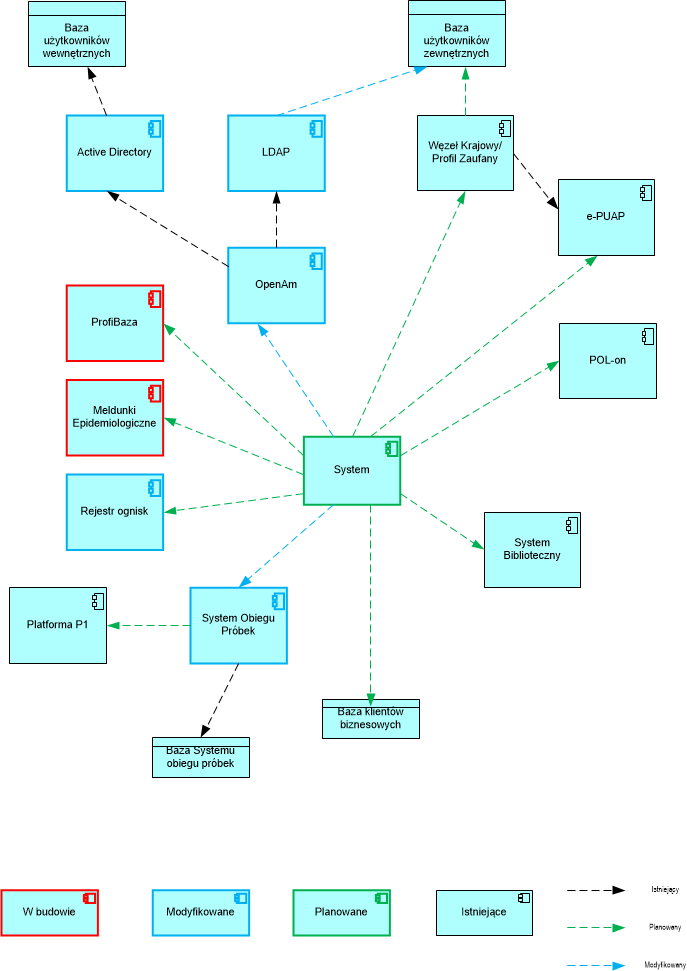 Lista systemów wykorzystywanych w projekcie <<maksymalnie 2000 znaków>>Lista przepływów <<maksymalnie 2000 znaków>>Kluczowe komponenty architektury rozwiązania 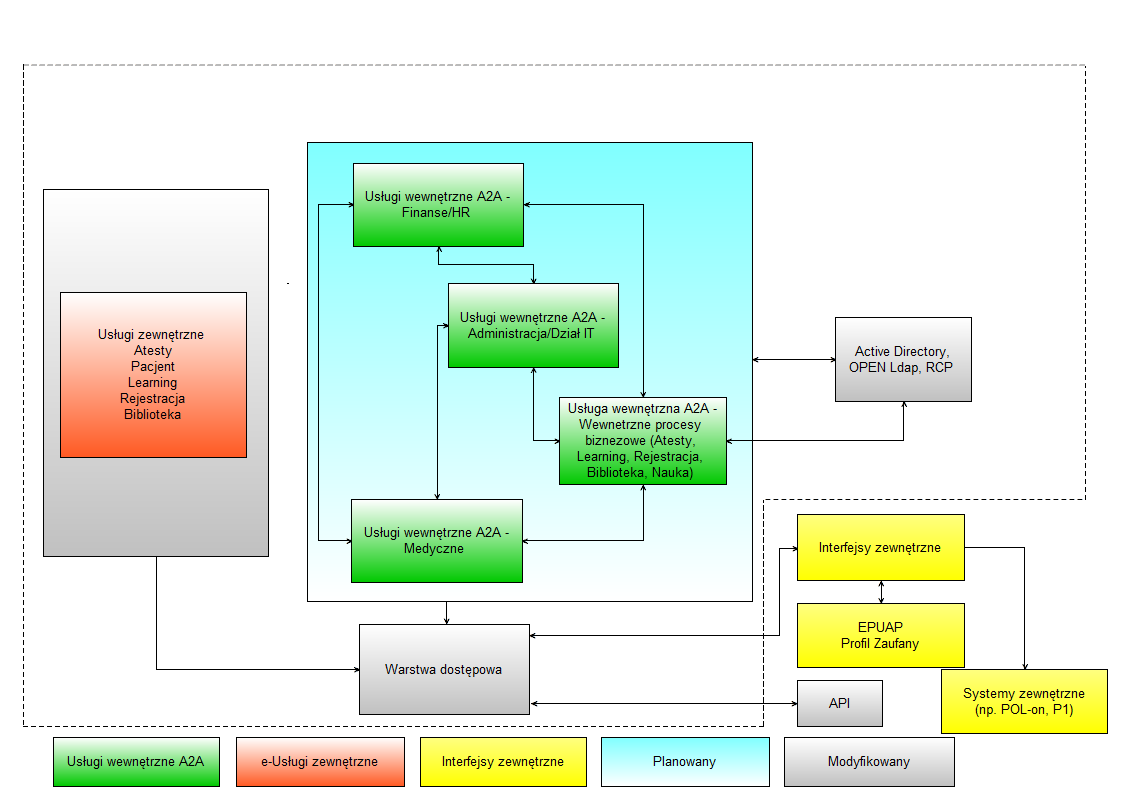 Przyjęte założenia technologiczne <<maksymalnie 2000 znaków>>Opis zasobów danych przetwarzanych w planowanym rozwiązaniu Czy nowy system będzie tworzył zasoby danych o charakterze rejestru publicznego?TAK/NIE Czy nowy system będzie przetwarzał (używał, zmieniał) zawartość innych rejestrów publicznych? TAK/NIE W przypadku systemu POL-on dane wprowadzane do Zintegrowanego Systemu Informacji o Nauce 
i Szkolnictwie Wyższym są wprowadzane, zmieniane i przetwarzane przez pracownika NIZP-PZH. To pracownik NIZP-PZH poprzez zmianę danych wpływa na zawartość wskazanego powyżej rejestru. Bezpieczeństwo Planowany poziom zapewnienia bezpieczeństwa (w rozumieniu przepisów §20 rozporządzenia Rady Ministrów z dnia 12 kwietnia 2012 r. w sprawie Krajowych Ram Interoperacyjności […] (Dz. U. 2012, poz. 526 z późn. zm.) w zakresie dot. systemu zarządzania bezpieczeństwem informacji:system nie podlega rygorom KRI – należy wyjaśnić czy istnieją inne normy bezpieczeństwa, które będą spełnione przez system zgodnie z wymogami KRI,dodatkowe zabezpieczenia powyżej wymogów KRI: należy wskazać uzasadnienie>>W związku z wejściem w życie Rozporządzenia Parlamentu Europejskiego i Rady (UE) Nr 2016/679 z 27 kwietnia 2016 r. w sprawie ochrony osób fizycznych w związku z przetwarzaniem danych osobowych i w sprawie swobodnego przepływu takich danych oraz uchylenia dyrektywy 95/46/WE (Dz. Urz. UE L Nr 119 z 4 maja 2016 r. NIZP-PZH wdrożył i stosuje Politykę bezpieczeństwa danych osobowych, Regulamin ochrony danych, Instrukcję zarządzania systemami informatycznymi wraz z wykazem zabezpieczeń oraz wiele innych procedur takich jak Procedura zarządzania systemami informatycznymi, Procedura audytu czy Plan ciągłości działania. Ze względu na charakter systemu, jego dostępność i narażanie na zewnętrzne ataki, wszystkie procedury muszą spełnić wymóg wysokiego poziomu bezpieczeństwa przetwarzania danych osobowych w systemie informatycznym. NIZP-PZH przeprowadza ocenę ryzyka przed przystąpieniem do przetwarzania danych osobowych oraz w zakresie danych szczególnej kategorii wykonuje analizę wpływu przetwarzania tych danych na prawa osób, których dane dotyczą. W wyniku analiz i oceny stosuje, w ramach posiadanych zasobów i środków, adekwatne sposoby zabezpieczeń.Projektowany system uwzględnia zapisy ustawy o informatyzacji działalności podmiotów realizujących zadania Publiczne Podstawa prawna: Dz.U. 2005 r. Nr 64 poz. 565 ze zm. Ustawa o informatyzacji działalności podmiotów realizujących zadania publiczne. Projektowane rozwiązania są zgodne z dotychczas ustalonymi w ustawie minimalnymi wymogami dla systemów teleinformatycznych oraz minimalnymi wymogami dla wymiany informacji w postaci elektronicznej pomiędzy podmiotami publicznymi. W szczególności uwzględnione zostały zasady określone w projekcie rozporządzenia Rady Ministrów w sprawie Krajowych Ram Interoperacyjności, minimalnych wymagań dla rejestrów publicznych i wymiany informacji w formie elektronicznej oraz minimalnych wymagań dla systemów teleinformatycznych (w brzmieniu skierowanym do Ministra Gospodarki w celu przeprowadzenia procedury notyfikacji). Wszędzie tam, gdzie w ramach projektu następuje wymiana dokumentów drogą elektroniczną spełnione są standardy określone w ustawie oraz w rozporządzeniu o doręczaniu dokumentów.Tytuł projektuRozwój nowoczesnych wewnętrznych technologii informacyjno-komunikacyjnych dla usług świadczonych drogą elektroniczną w Narodowym Instytucie Zdrowia Publicznego - Państwowym Zakładzie Higieny (NIZP-PZH)Rozwój nowoczesnych wewnętrznych technologii informacyjno-komunikacyjnych dla usług świadczonych drogą elektroniczną w Narodowym Instytucie Zdrowia Publicznego - Państwowym Zakładzie Higieny (NIZP-PZH)Rozwój nowoczesnych wewnętrznych technologii informacyjno-komunikacyjnych dla usług świadczonych drogą elektroniczną w Narodowym Instytucie Zdrowia Publicznego - Państwowym Zakładzie Higieny (NIZP-PZH)WnioskodawcaMinisterstwo Zdrowia ul. Miodowa 15, 00-952 WarszawaMinisterstwo Zdrowia ul. Miodowa 15, 00-952 WarszawaMinisterstwo Zdrowia ul. Miodowa 15, 00-952 WarszawaBeneficjentNarodowy Instytut Zdrowia Publicznego – Państwowy Zakład Higieny; ul. Chocimska 24; 00-791 WarszawaNarodowy Instytut Zdrowia Publicznego – Państwowy Zakład Higieny; ul. Chocimska 24; 00-791 WarszawaNarodowy Instytut Zdrowia Publicznego – Państwowy Zakład Higieny; ul. Chocimska 24; 00-791 WarszawaPartnerzyBrakBrakBrakŹródło finansowaniaśrodki UE – Program Operacyjny Polska Cyfrowa, Działanie 2.2 „Cyfryzacja procesów back-office w administracji rządowej” oraz środki krajowe (współfinansowanie),84,63% stanowią środki UE (EFRR), a 15,37% to współfinansowanie krajowe z budżetu państwa. ( Część 46 )środki UE – Program Operacyjny Polska Cyfrowa, Działanie 2.2 „Cyfryzacja procesów back-office w administracji rządowej” oraz środki krajowe (współfinansowanie),84,63% stanowią środki UE (EFRR), a 15,37% to współfinansowanie krajowe z budżetu państwa. ( Część 46 )środki UE – Program Operacyjny Polska Cyfrowa, Działanie 2.2 „Cyfryzacja procesów back-office w administracji rządowej” oraz środki krajowe (współfinansowanie),84,63% stanowią środki UE (EFRR), a 15,37% to współfinansowanie krajowe z budżetu państwa. ( Część 46 )Całkowity koszt projektu17 796 613,12 zł 17 796 613,12 zł 17 796 613,12 zł Planowany okres realizacji projektu01.02.2019 do 31.01.2022 01.02.2019 do 31.01.2022 01.02.2019 do 31.01.2022 Osoba kontaktowaAnna Małekamalek@pzh.gov.pl22 54 21 412InteresariuszZidentyfikowany problemSzacowana wielkość grupyOdbiorcami projektu  będą obecni i przyszli pracownicy NIZP-PZH oraz pośrednio odbiorcy zewnętrzni usług, które dzięki elektronicznym procesom  wewnątrzadministracyjnym będą mogły być świadczone drogą elektronicznąProjekt będzie odpowiedzią na problem optymalizacji kosztów, przy jednoczesnym efektywnym i oszczędnym wykorzystaniu potencjału Instytutu na rzecz organów administracji rządowej, samorządowej oraz innych podmiotów, w tym podmiotów gospodarczych.  Potrzebą biznesową jest wprowadzenie nowoczesnych wewnętrznych rozwiązań informatycznych, które znacznie wpłyną na usprawnienie procesów związanych z realizacją zadań dedykowanych jednostce, w tym m. in.:1) usprawnią wymianę informacji pomiędzy poszczególnymi komórkami organizacyjnymi NIZP-PZH,2) przyspieszą proces realizacji usług,3) podniosą jakość świadczonych usług,4) wpłyną na zmniejszenie kosztów wykonywanych usług. Postać papierowa jest podstawową formą wymiany danych/informacji wewnątrz Instytutu. Instytut posiada wiele rozproszonych baz danych, które gromadzą dane z wykorzystaniem komercyjnych licencji MS ACCESS. Dane są rozproszone w zależności od miejsca ich powstawania – co potwierdza w pełni zasadność potrzeby realizacji projektu.Realizacja kluczowych procesów biznesowych odbywa się obecnie głównie w formie wymiany dokumentacji papierowej, jedynie działalność lecznicza (głównie diagnostyka laboratoryjna) posiada dedykowany, jednak przestarzały system obiegu próbek.Pracownicy NIZP-PZH – ok 400 osób./ Odbiorcy zewnętrzni – wszyscy obywatele RP.  Cel - 1Celem projektu jest cyfryzacja procesów back-office w NIZP-PZH, a tym samym poprawa warunków funkcjonowania poprzez poszerzenie zakresu spraw, które będzie można załatwić drogą elektroniczną za pomocą wprowadzonych e-usług wewnętrznych o wysokim poziomie dojrzałości, o szerokim zasięgu i zagwarantowanej interoperacyjności. Powyższe możliwe będzie dzięki elektronizacji procesów, poprawę ich funkcjonalności. Cel strategicznyProjekt realizuje strategiczny cel szczegółowy 3 Działania 2.2 POPC – Cyfryzacja procesów back-office w administracji rządowej. Ponadto cele Projektu wpisują się w szczególności w założenia: 1) Europejskiej Agendy Cyfrowej EAC poprzez uzyskanie trwałych korzyści ekonomicznych i społecznych z jednolitego rynku cyfrowego w oparciu o szybki i bardzo szybki Internet i interoperacyjne aplikacje. Cel projektu jest zbieżny z celem tematycznym Unii Europejskiej CT2 - Zwiększanie dostępności, wykorzystania i jakości technologii informacyjno – komunikacyjnych (TIK).2) Strategia Europa 2020 - innowacyjność projektu, powoduje, że projekt przyczynia się do zwiększenia zasięgu świadczonych przez Beneficjenta usług udostępniania ISP, podniesienia standardów, w szczególności zwiększenia szybkości świadczenia usługi, obniżenia kosztów i większej dostępności.  3) Program Zintegrowanej Informatyzacji Państwa - to strategiczny dokument opisujący działania rządu zmierzające do dostarczenia społeczeństwu wysokiej jakości elektronicznych usług publicznych. Celem programu jest stworzenie spójnego, logicznego i sprawnego systemu informacyjnego państwa, dostarczającego e-usługi na poziomie krajowym i europejskim w sposób efektywny pod względem jakości i kosztów. W programie wymieniono obszary, w których jako priorytetowe należy traktować wdrożenie e-usług publicznych. Jednym z nich jest obszar działalności administracji publicznej, w których w pierwszej kolejności powinny zostać wdrożone e-usługi publiczne: sprawy administracyjne, ochrona zdrowia, udostępnianie zasobów informacyjnych administracji i nauki, w tym szkolnictwa wyższego Projekt został zaplanowany mając na uwadze wskazane w PZIP standardy dla bezpiecznej i efektywnej e-administracji, w tym poprzez m.in. zapewnienie interoperacyjności rejestrów i innych systemów teleinformatycznych (zgodnie z KRI) w tym zapewnienie integralności z Portalem Interoperacyjności platformy e-PUAP.4) Strategii Sprawne Państwo 2020, której celem głównym jest zwiększenie skuteczności i efektywności państwa otwartego na współpracę z obywatelami. Projekt jest zgodny z celami Strategii w szczególności: Cel 2 Zwiększenie sprawności instytucjonalnej Państwa, kierunek interwencji Efektywne i funkcjonalne urzędu administracji publicznej, w którym przewiduje się szerokie wykorzystanie nowoczesnych technologii cyfrowych.Korzyść:Integracja istniejących zasobów w NIZP PZH (w tym wymiana danych pomiędzy tworzonym Systemem a systemami projektów EpiBaza i ProfiBaza), możliwość automatycznej wymiany i odczytu danych pomiędzy aplikacjami wewnątrz Instytutu jak z systemami zewnętrznymi dzięki czemu możliwe będzie bardziej powszechne wykorzystanie dostępnych danych.Optymalizacja procesów biznesowych, zmniejszenia obciążeń administracyjnych, skrócenia realizacji poszczególnych działań, zwiększenie bezpieczeństwa danych, dzięki:dogodnemu dostępowi do zasobu danych w NIZP PZH,wdrożeniu zdefiniowanych, wspólnych, zoptymalizowanych standardów procedowania spraw,możliwości pełnej kontroli i audytowalności,integracji systemu kancelaryjnego,stosowaniu predefiniowanych formularzy w systemach dziedzinowych,zdefiniowaniu workflow dla zidentyfikowanych procesów i możliwości zarządzania nimi,zapewnieniu właściwego poziomu monitorowania procesów,zapobieganiu omyłkom dzięki automatycznej weryfikacji,automatyzacji procesów standardowych,zastosowaniu standardowych rozwiązań w zakresie ochrony danych,wprowadzeniu identyfikacji danych w zależności od kontekstu w jakim są przekazywane (definiowanie reguł),utworzeniu zintegrowanej i łatwoprzeszukiwalnej bazy danych,zwiększeniu bezpieczeństwa gromadzenia i przechowywania danych,zwiększeniu skuteczności kontroli prawidłowości przebiegu procesówZwiększenie komfortu w wykonywaniu zadań służbowych.  Zwiększenie efektywności, wydajności i jakości świadczonej pracy. Stworzenie lepszych warunków pracy osobom niepełnosprawnym. Większa integracja środowiska pracowniczego w związku z udziałem pracowników w projektowaniu usług. Zwiększenie satysfakcji i poczucia wartości wśród pracowników.Zwiększenie możliwości wykorzystania narzędzi informatycznych do realizacji obowiązków służbowych w Instytucie, w tym przez osoby niepełnosprawne. Możliwość docelowego utworzenia e-usług „wyprowadzonych” na zewnątrz Instytutu (w ramach Projektu zostaną opracowane formularze dla typowych spraw i udostępnione na platformie ePUAP). Ulepszanie formy świadczonych e-usług dzięki wnioskom z badań satysfakcji klientów wewnętrznych i zewnętrznych instytutu.Zwiększona efektywność pracy NIZP PZH co pośrednio pozytywnie przekłada się na korzyści w obszarach obsługiwanych przez Instytut (zdrowie, bezpieczeństwo żywności, środowisko, higiena, nauka) a bezpośrednio na korzyści klientów zewnętrznych, którzy uzyskają lepszy poziom świadczonych przez NIZP PZH usług w postaci ułatwionego kontaktu, skrócenia czasu realizacji zleceń. Taka sytuacja przyczyni się do poprawy wizerunku Instytutu wśród klientów i interesariuszy.Poprawa standardu wykorzystania Elektronicznej Skrzynki Podawczej.Łatwiejszy i szybszy dostęp do danych spoza Instytutu. Korzystanie z aktualnych danych pochodzących z zewnętrznych baz dziedzinowych. Uzyskanie przez podmioty zewnętrzne zainteresowane danymi Instytutu łatwiejszego i szybszego do nich dostępu. Co za tym idzie dane Instytutu będą powszechniej wykorzystywane.Zwiększone kompetencje pracowników NIZP PZH.KPI:Liczba podmiotów, które usprawniły funkcjonowanie w zakresie objętym katalogiem rekomendacjidotyczących awansu cyfrowego.Wartość aktualna i docelowa KPI:wartość aktualna – 0   wartość docelowa - 1Metoda pomiaru KPIWskaźnik mierzony na podstawie raportu  z  zakończenia  realizacji projektu, pomiar po zakończeniu realizacji projektu.KPI:Liczba uruchomionych systemów teleinformatycznych w podmiotach wykonujących zadania publiczneWartość aktualna i docelowa KPI:wartość aktualna – 0   wartość docelowa - 1Metoda pomiaru KPIWskaźnik mierzony na podstawie raportu  z  zakończenia  realizacji projektu, protokołu odbioru, pomiar po zakończeniu realizacji projektu.KPI:Liczba pracowników IT podmiotów wykonujących zadania publiczne objętych wsparciem szkoleniowym.Wartość aktualna i docelowa KPI:wartość aktualna – 0   wartość docelowa - 6Metoda pomiaru KPIWskaźnik mierzony za pomocą certyfikatów/potwierdzeniem  ukończenia szkolenia.KPI:Liczba pracowników IT podmiotów wykonujących zadania publiczne objętych wsparciem szkoleniowym – kobiety.Wartość aktualna i docelowa KPI:wartość aktualna – 0   wartość docelowa - 1Metoda pomiaru KPIWskaźnik mierzony za pomocą certyfikatów/potwierdzeniem  ukończenia szkolenia.KPI:Liczba pracowników IT podmiotów wykonujących zadania publiczne objętych wsparciem szkoleniowym - mężczyźniWartość aktualna i docelowa KPI:wartość aktualna – 0   wartość docelowa - 5Metoda pomiaru KPIWskaźnik mierzony za pomocą certyfikatów/potwierdzeniem  ukończenia szkolenia.KPI:Liczba pracowników podmiotów wykonujących zadania publiczne niebędących pracownikami IT, objętych wsparciem szkoleniowym.Wartość aktualna i docelowa KPI:wartość aktualna – 0   wartość docelowa - 324Metoda pomiaru KPIWskaźnik mierzony za pomocą certyfikatów/potwierdzeniem  ukończenia szkoleniaKPI:Liczba pracowników podmiotów wykonujących zadania publiczne niebędących pracownikami IT, objętych wsparciem szkoleniowym - kobietyWartość aktualna i docelowa KPI:wartość aktualna – 0   wartość docelowa - 234Metoda pomiaru KPIWskaźnik mierzony za pomocą certyfikatów/potwierdzeniem  ukończenia szkolenia.KPI:Liczba pracowników podmiotów wykonujących zadania publiczne niebędących pracownikami IT, objętych wsparciem szkoleniowym – mężczyźni.Wartość aktualna i docelowa KPI:wartość aktualna – 0   wartość docelowa - 90Metoda pomiaru KPIWskaźnik mierzony za pomocą certyfikatów/potwierdzeniem  ukończenia szkolenia.Nazwa produktuPlanowana data wdrożeniaAPI31.01.2022ERP31.01.2022Moduł aplikacji wspierający proces gromadzenia danych i informacji, zarówno medycznych jak i administracyjnych31.01.2022Moduł aplikacji wspierający proces wydawania atestu, opinii, ekspertyzy, etc.31.01.2022Moduł aplikacji wspierający proces związany z podnoszeniem kwalifikacji zawodowych31.01.2022Obieg dokumentów – do realizacji tej części systemu NIZP-PZH planuje wykorzystać system EZD PUW lub EZD RP, dzięki czemu możliwe będzie ujednolicenie gromadzenia dokumentacji. Biorąc pod uwagę specyfikę działalności Instytutu, system EZD PUW lub EZD RP zostanie zmodyfikowany na potrzeby Instytutu oraz wzbogacony o nowe funkcjonalności, specyficzne dla instytutu badawczego. W tej sprawie NIZP-PZH nawiązał kontakt z autorami EZD PUW Podlaskim Urzędem Wojewódzkim w Białymstoku. Mając na uwadze powyższe ustalenia, w celu nawiązania współpracy z Podlaskim Urzędem Wojewódzkim w Białymstoku zostanie podpisane porozumienie o współpracy.31.01.2022CRM31.01.2022Moduł aplikacji wspierający proces wydawania atestów higienicznych/świadectw jakości zdrowotnej/opinii/ekspertyz31.01.2022System Obiegu Próbek (SOP)31.01.2022Nazwa kamienia milowegoPlanowany termin osiągnięciaZłożenie wniosku aplikacyjnego12.2018Zawarcie umowy o dofinansowanie04.2019Zawarcie umowy z wykonawcą analizy przedwdrożeniowej07.2019Zakończenie analizy przedwdrożeniowej12.2019Zawarcie umowy z wykonawcą systemu05.2020Zawarcie umowy z dostawcą sprzętu informatycznego03.2021Odbiór aplikacji do testów06.2021Zakończenie testów10.2021Dostawa sprzętu i oprogramowania05.2021Odbiór systemu01.2022Zakończenie działań promocyjnych01.2022Rozliczenie/zakończenie projektu02.2022Całkowity koszt projektu (netto oraz brutto), w tym:15 632 732 zł netto / 17 796 613 zł brutto15 632 732 zł netto / 17 796 613 zł bruttoProcent dofinansowania ze środków UE (brutto) 85 %85 %Procent środków z budżetu państwa (brutto)15 %15 %Podział całkowitego kosztu projektu na poszczególna lata (netto oraz brutto)2019 rok2 074 853,00 zł netto / 2 169 314,00 zł bruttoPodział całkowitego kosztu projektu na poszczególna lata (netto oraz brutto)2020 rok7 989 518,00 zł netto / 9 336 977.00 zł bruttoPodział całkowitego kosztu projektu na poszczególna lata (netto oraz brutto)2021 rok4 955 880.00 zł netto / 5 612 396,00 zł bruttoPodział całkowitego kosztu projektu na poszczególna lata (netto oraz brutto)2022 rok612 482,00 zł netto / 677 926,00 zł bruttoNazwa pozycji kosztowej:<<zakres należy dostosować do typu projektu. Dane prezentowane w tej kolumnie powinny korelować z częścią 2.2-2.4 >>Nazwa pozycji kosztowej:<<zakres należy dostosować do typu projektu. Dane prezentowane w tej kolumnie powinny korelować z częścią 2.2-2.4 >>Przewidywany koszt  brutto:<<kwoty wyrażone w formacie: 1 485 000,00 zł. Należy wskazać przewidywany całościowy koszt dla każdej pozycji>>Uzasadnienie pozycji kosztowej (przeznaczenie):<<zwięzłe uzasadnienie potrzeby wydatkowania środków na tę pozycję kosztową; maksymalnie 3 zdania>>OprogramowanieOkreślone po przeprowadzeniu analizy wstępnej8 305 390,44 Pozycja zawiera zakup niezbędnego oprogramowania licencjonowanego do prawidłowego funkcjonowania zbudowanych aplikacji systemu A2A oraz budowę systemu wymaganego do zrealizowania założeń projektu.InfrastrukturaMacierz; szt. 2; cena brutto 658 714,20;Serwer; szt. 6; cena brutto:361 620,00UPS (do serwerów); szt. 3; cena brutto: 38 376,00Zestawy komputerowe (stacja+monitor+ UPS); szt. 35; cena brutto:345 045,75Skaner; szt. 3;cena brutto:25 830,00Pamięć masowa Back-up; szt. 1cena brutto:59 881,85Dysk HDD; szt. 40cena brutto:98 400,00Switch; szt. 2cena brutto:98 400,001 686 267,80Niezbędne dla prawidłowego funkcjonowania zbudowanych aplikacji systemu A2AKoszty UX i grafikiZawarte w pozycji OprogramowanieBezpieczeństwo0,00Wspólne rozwiązania wykorzystane z realizowanych równolegle projektów EpiBaza i ProfiBaza.Wydajność rozwiązańKoszty analizy, testów, wdrożenia4 283 119,08W celu zapewnienia optymalnej wydajności budowanego systemu niezbędne jest przeprowadzenie testów wydajności i optymalizacji oprogramowania.Szkolenia160 000,00Szkolenia niezbędne dla personelu NIZP-PZH zaangażowanych w użytkowanie systemówDziałania informacyjno-promocyjne247 609,80Wynika z założeń projektu oraz dokumentacji programowejKoszty zarządzania i wsparcia (w tym wynagrodzenia personelu wspomagającego)Koordynacja zadań i Kierownik projektu, wparcie kadrowo-finansowo-księgowe oraz zamówień publicznych, analiza przedwdrożeniowa, doradztwo zewnętrzne przy budowie systemu, audyt zewnętrzny, doradztwo prawne, opracowanie Studium Wykonalności.3 114 226,00Zapewnienie sprawnej, merytorycznej, zgodnej z założeniami i dokumentacją projektu realizacji zadaniaCałkowity koszt utrzymania trwałości projektu (brutto)3 289 368,00 zł. (od 2022 r. do 2027 r.)3 289 368,00 zł. (od 2022 r. do 2027 r.)Źródło finansowaniaPodział całkowitego kosztu utrzymania trwałości projektu na poszczególna lata (netto oraz brutto)2022 rok548 228,00 zł. koszt 2022 r.środki własnePodział całkowitego kosztu utrzymania trwałości projektu na poszczególna lata (netto oraz brutto)2023 rok548 228,00 zł. koszt 2023 r.jw.Podział całkowitego kosztu utrzymania trwałości projektu na poszczególna lata (netto oraz brutto)2024 rok548 228,00 zł. koszt 2024 r.jw.Podział całkowitego kosztu utrzymania trwałości projektu na poszczególna lata (netto oraz brutto)2025  rok548 228,00 zł. koszt 2025 r.jw.Podział całkowitego kosztu utrzymania trwałości projektu na poszczególna lata (netto oraz brutto)2026 rok548 228,00 zł. koszt 2026 r.jw.Podział całkowitego kosztu utrzymania trwałości projektu na poszczególna lata (netto oraz brutto)2027 rok548 228,00 zł. koszt 2027 r.jw.Nazwa ryzykaSiła oddziaływaniaPrawdopodobieństwo wystąpienia ryzykaSposób zarzadzania ryzykiemWzrost kosztów inwestycyjnychśrednia średnieBudżet projektu przewiduje rezerwę na nieprzewidziane wydatki, która w konsekwencji w sytuacji wystąpienia ryzyka pozwoli na jego zminimalizowanie. Problemy z wyłonieniem wykonawców, dostawców zamówień zakładanych w projekcie (w aspekcie stosowania przepisów o zamówieniach publicznych)dużaśrednieSposobem minimalizującym to ryzyko będzie takie przygotowanie SIWZ, aby możliwe było wyłonienie potencjalnych wykonawców, odpowiednio wcześniejsze zaplanowanie i ogłoszenie informacji o planowanych zamówieniach publicznych oraz terminowa realizacja procedur przetargowych zgodnie z obowiązującym przepisami w zakresie zamówień publicznych przez wykwalifikowane służby NIZP-PZHNiedotrzymanie warunków umowy w zakresie terminowości realizacji ProjektuśrednianiskieNIZP-PZH liczy się z możliwością pewnego przedłużenia prac, zwłaszcza gdyby dotrzymanie terminu wiązało się z obniżeniem jakości prac. Skutki takiego zdarzenia regulowane będą w finansowych warunkach umów. Przyjęte w harmonogramie terminy zakończenia części projektu zostawiają margines czasowy w stosunku do terminu zakończenia wydatkowania środków w projekcieNie wywiązanie się wykonawców, dostawców z postanowień zawartych w umowach również tych w zakresie jakości prac i usługdużeśrednieSposobem zapobiegnięcia wystąpienia tego ryzyka będzie bieżące monitorowanie wdrażania projektu pod kątem realizacji przyjętego harmonogramu przez Komitet Sterujący oraz Kierownika Projektu, a także bieżące kontrolowanie jakości przekazywanego sprzętu i oprogramowania, jak również postępu prac w zakresie digitalizacji zasobów danych naukowych oraz ich udostępniania. W przypadku stwierdzenia rozbieżności, będą podejmowane działania zaradcze mające na celu wyeliminowanie ryzyka związanego z niewywiązaniem się wykonawców, dostawców z postanowień zawartych w umowach, również tych w zakresie jakości prac i usługRyzyko związane z nieterminowym podpisaniem umowy o dofinansowanie projektu pomiędzy Wnioskodawcą a Instytucją PośredniczącąśredniewysokiePrzesunięcie terminu podpisania umowy o dofinansowanie projektu może spowodować czasowe wstrzymanie realizacji projektu do momentu zawarcia umowy. Ponadto opóźnienie może powodować wydłużenie okresu realizacji inwestycjiBrak dostępności wykwalifikowanej kadrydużeśrednieDziałaniem minimalizującym to ryzyko będzie zatrudnienie nowych pracowników o odpowiednich kwalifikacjach, gwarantujących powodzenie realizacji ProjektuNazwa ryzykaSiła oddziaływaniaPrawdopodobieństwo wystąpienia ryzykaSposób zarzadzania ryzykiemBrak wystarczających środków finansowych na pokrycie kosztów utrzymania trwałości projektuśrednia średnieSposobem na minimalizacje ryzyka będzie odpowiednio wcześniejsze planowanie budżetu na pokrycie kosztów utrzymania trwałości projektu, jak również poszukiwanie alternatywnych źródeł ich finansowania np. z budżetu państwa w ramach środków przeznaczonych na utrzymanie potencjałunaukowego instytutów badawczychZmiana regulacji prawnych w zakresie udostępniania danych medycznychdużaśrednieBieżące monitorowanie inicjatyw legislacyjnych w zakresie dokumentacji medycznej, a mogących mieć potencjalny wpływ na proces związany z udostępnianiem danych medycznych na platformie P1, co pozwoli na wprowadzenie odpowiednio wcześniej działań zaradczych w zakresie funkcjonowania i użyteczności systemu wewnętrznego.Poziom nowoczesności świadczonych usług wewnętrznych średnianiskieSystem będzie projektowany zgodnie z aktualnymi trendami technologicznymi, tak aby uniknąć zastosowania przestarzałych lub wygasających technologii, co zminimalizuje ryzyko nieutrzymania efektów projektu w związku z pojawieniem się bardziej zaawansowanych technologicznie rozwiązań.Utrata potencjałuśrednieśredniePrzeciwdziałaniem dla wystąpienia tego ryzyka będzie stałe podnoszenie kompetencji pracowników, poprzez w szczególności: 1) motywowanie pracowników do prowadzenia działalności naukowej i B+R z wykorzystaniem usług wewnętrznych; 2) kształcenie kadry i zatrudnianie pracowników; 3) dbałość o efekt prowadzonej działalności z wykorzystaniem usług wewnętrznych.Brak dostępności wykwalifikowanej kadrydużeśrednieDziałaniem minimalizującym to ryzyko będzie zatrudnienie nowych pracowników o odpowiednich kwalifikacjachLpTytuł aktu prawnegoCzy wymaga zmian?Opis zmian (jeśli dotyczy)Etap prac legislacyjnych (jeśli dotyczy)1Ustawa o ochronie danych osobowych.TAK/NIENie dotyczyNie dotyczy2Ustawa o informatyzacji działalności podmiotów realizujących zadania Publiczne.TAK/NIENie dotyczyNie dotyczy3Ustawa o dostępie do informacji publicznejTAK/NIENie dotyczyNie dotyczy4Ustawa o informatyzacji działalności podmiotów realizujących zadania publiczne.TAK/NIENie dotyczyNie dotyczy5Rozporządzenia Parlamentu Europejskiego i Rady (UE) 2016/679 z dnia 27 kwietnia 2016 r. w sprawie ochrony osób fizycznych w związku z przetwarzaniem danych osobowych i w sprawie swobodnego przepływu takich danych oraz uchylenia dyrektywy 95/46/WE (ogólne rozporządzenie o ochronie danych).TAK/NIENie dotyczyNie dotyczy6Rozporządzenie w sprawie zakresu i warunków korzystania z elektronicznej platformy usług administracji publicznej.TAK/NIENie dotyczyNie dotyczy7Rozporządzenie w sprawie szczegółowych warunków organizacyjnych i technicznych, które powinien spełniać system teleinformatyczny służący do uwierzytelniania użytkowników.TAK/NIENie dotyczyNie dotyczy8Program Operacyjny Polska Cyfrowa 2014-2020, przyjęty decyzją Komisji Europejskiej.TAK/NIENie dotyczyNie dotyczy9Plan finansowy NIZP-PZH ustalany przez Dyrektora, będący podstawą gospodarki jednostki.TAK/NIENie dotyczyNie dotyczyStatusOpisPlanowanySystem projektowany, w trakcie budowy, w trakcie wdrożenia.ModyfikowanySystem modyfikowany, rozszerzany na potrzeby projektu.IstniejącySystem działający produkcyjnie, gotowy do wykorzystaniaW budowieSystem budowany w innym projekcie NIZP-PZHLp.Nazwa systemuGestor systemuOpis systemuStatusKrótki opis ewentualnej zmiany1System Obiegu PróbekNIZP-PZHSystem obsługujący badania diagnostycznemodyfikowanyBudowa nowego systemu od podstaw na bazie istniejącego2System bibliotecznyNIZP-PZHSystem do obsługi Biblioteki naukowej w tym czytelników, publikacji, prenumeratorów, katalogu zbiorówistniejącyWymiana danych pracowniczych i naukowych3Rejestr OgniskNIZP-PZHRejestr gromadzenia danych dotyczących ognisk zatruć i itp. zdarzeń epidemiologicznychistniejącyDostosowanie zarządzania użytkownikami wymiany danych statystycznych4ProfiBazaNIZP-PZHCyfrowe udostępnienie informacji publicznej na temat sytuacji zdrowotnej ludności oraz realizacji programów zdrowotnych dla potrzeb profilaktyki chorób i promocji zdrowia w Polsce.system budowany w innym projekcie NIZP-PZHDostosowanie zarządzania użytkownikami wymiany danych statystycznych5Meldunki EpidemiologiczneNIZP-PZHRejestr gromadzenia danych dotyczących zdarzeń epidemiologicznychsystem budowany w innym projekcie NIZP-PZHDostosowanie zarządzania użytkownikami wymiany danych statystycznych6LDAP, Open AM, Active DirectoryNIZP-PZHSystemy zarządzania użytkownikamiistniejącydostosowanie interfejsów do planowanego systemu7POL-onSkarb PaństwaZintegrowany System Informacji o Nauce i Szkolnictwie WyższymistniejącyPrzesyłanie danych dot. pracowników naukowych i działalności naukowej8e-PUAP, Profil zaufanySkarb PaństwaElektroniczna Platforma Usług Administracji PubliczneistniejącyUmożliwienie komunikacji z i do podmiotów zewnętrznych i osób fizycznych 9Platforma P1 Skarb PaństwaElektroniczna Dokumentacja MedycznaistniejącyPrzesyłanie danych dokumentacji medycznej – badania diagnostyczneLp.System źródłowySystem docelowyZakres  wymienianych danychSposób wymiany danychTyp modyfikacjiTyp Interfejsu1System planowany/System obiegu próbekPlatforma P1Dane pacjenta i wyniku badaniaszyna danychpowstanie po uruchomieniu platformy zgodny z udostępnionym API2System planowanyPOL-onPrzesyłanie danych dot. pracowników naukowych i działalności naukowejkopiuj/wklejpowstanie po zbudowaniu systemu zgodny z udostępnionym API3System planowanyProfiBazaDane użytkowników i dane statystyczneszyna danychkrytyczny dla sukcesu projektudo zaprojektowania4System planowanyMeldunki epidemiologiczneDane użytkowników i dane statystyczneszyna danychkrytyczny dla sukcesu projektudo zaprojektowania5System planowanyRejestr ogniskDane użytkowników i dane statystyczneszyna danychkrytyczny dla sukcesu projektudo zaprojektowania6System planowanySystem bibliotecznyDane użytkowników, publikacje naukowe pracownikówszyna danychkrytyczny dla sukcesu projektudo zaprojektowania7System planowany AC, LDAP, OpenAMDane użytkowników wewnętrznych i zewnętrznychszyna danychkrytyczny dla sukcesu projektudo zaprojektowania8System planowanye-PUAPDane uwierzytelniające (Profil zaufany, podpis elektroniczny), korespondencja i wymiana danych z pomiędzy podmiotami krytyczny dla sukcesu projektuzgodny z udostępnionym APILp.ObszarZałożenie technologiczneInfrastruktura-Sieć i bezpieczeństwo-Standardy wymiany danych-Systemy operacyjne serwerowe-Bazy danych-Serwery aplikacji-Portale-Inne-Lp.Tworzony rejestr publicznyOpis Lp.Rejestr publicznyOpis Zakres przetwarzania1POL-onZintegrowany System Informacji o Nauce i Szkolnictwie Wyższymużycie, zmiana